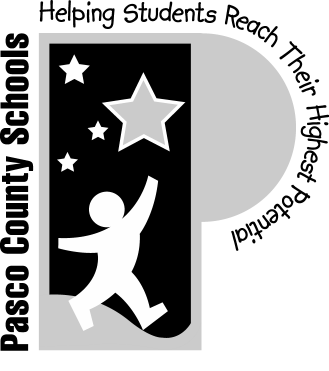 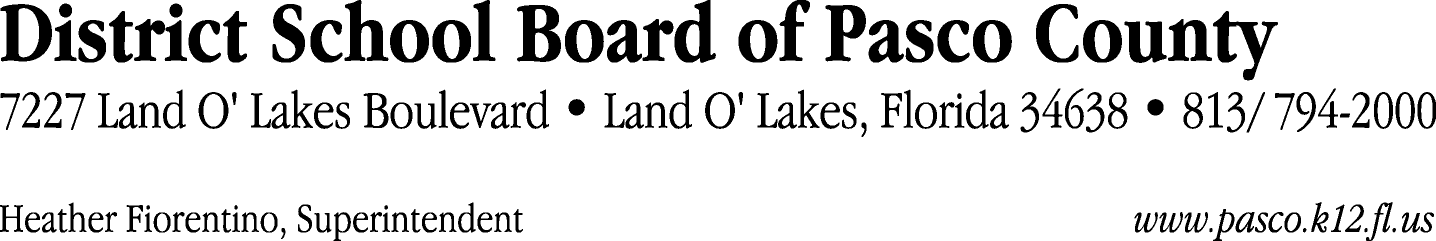 Finance Services Department813/ 794-2294	Fax:  813/ 794-2266727/ 774-2294	TDD:  813/ 794-2484352/ 524-2294						MEMORANDUMDate:	July 12, 2011To:	School Board Members	From:	Judith Zollo, Acting Director of Finance ServicesRe:	Attached Warrant List for July 12, 2011Please review the current computerized list. These totals include computer generated, handwritten and cancelled checks.Warrant numbers 826650 through 827157	6,108,124.58Amounts disbursed in Fund 421	327,332.72Amounts disbursed in Fund 110	882,212.40Amounts disbursed in Fund 921	13,177.25Amounts disbursed in Fund 390	228,261.20Amounts disbursed in Fund 340	4,635.00Amounts disbursed in Fund 371	621,355.64Amounts disbursed in Fund 794	1,221.60Amounts disbursed in Fund 393	190,232.21Amounts disbursed in Fund 432	95,481.69Amounts disbursed in Fund 713	3,535.40Amounts disbursed in Fund 434	25,626.00Amounts disbursed in Fund 871	1,600.00Amounts disbursed in Fund 140	980.90Amounts disbursed in Fund 422	13,295.49Amounts disbursed in Fund 795	2,335.64Amounts disbursed in Fund 39C	274,115.93Amounts disbursed in Fund 715	2,697,608.29Amounts disbursed in Fund 433	6,437.18Amounts disbursed in Fund 410	41,962.81Amounts disbursed in Fund 824	390.00Amounts disbursed in Fund 396	7,250.32Amounts disbursed in Fund 391	8,850.00Amounts disbursed in Fund 341	20,058.55Amounts disbursed in Fund 714	32,510.92Amounts disbursed in Fund 791	30,327.68Amounts disbursed in Fund 793	64,328.51Amounts disbursed in Fund 379	7,338.71Amounts disbursed in Fund 423	1,219.33Amounts disbursed in Fund 370	739.64Amounts disbursed in Fund 378	15,600.00Amounts disbursed in Fund 130	3,063.54Amounts disbursed in Fund 792	451,730.45Amounts disbursed in Fund 291	2,862.72Amounts disbursed in Fund 397	6,839.14Amounts disbursed in Fund 349	1,512.82Amounts disbursed in Fund 425	17,594.90Amounts disbursed in Fund 292	4,500.00Confirmation of the approval of the July 12, 2011 warrants will be requested at the August 2, 2011 School Board meeting.